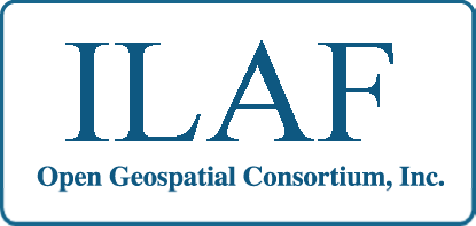 El rincón de ILAF OGC – Octubre 2014Sabías que...El Programa de Interoperabilidad (Interoperability Program, IP) es un programa de ingeniería que permite desarrollar, poner a prueba y promover las especificaciones OGC.Las iniciativas del IP permiten, de manera rápida y práctica, el desarrollo de estudios y prototipos de infraestructuras interoperables basadas en estándares OGC y especificaciones, basándose en los esfuerzos de colaboración entre usuarios de tecnologías geoespacial y proveedores.Estas iniciativas, regidas por un conjunto de políticas, procesos y procedimientos  se clasifican en las siguientes categorías:Test beds: proyectos colaborativos de varios proveedores con el objetivo de definir, diseñar, desarrollar y probar especificaciones de interfaz y codificación candidatas. Estas propuestas de especificación se incorporan en el Programa de Estándares donde se revisan y, potencialmente, se aprueban como nuevos estándares.Pilot Projects Aplican y prueban estándares OGC en aplicaciones del mundo real usando productos  Standards Based Commercial Off-The-Shelf (SCOTS) que implementan estándares OGC. Los proyectos piloto son una oportunidad para los usuarios de entender cómo cumplir mejor sus requisitos usando arquitecturas basadas en estándares.Interoperability Support Services están diseñados para ayudar a las organizaciones con arquitecturas basados en estándares abiertos.Interoperability Experiments, son iniciativas pequeñas, de bajo coste, formalmente estructuradas y aprobadas, que dirigen y  llevan a cabo miembros de OGC con ciertos objetivos técnicos específicos que amplían las especificaciones técnicas (OGC Technical Baseline).Concept Development  son estudios para evaluar tecnologías emergentes y arquitecturas capaces de soportar, eventualmente, iniciativas de interoperabilidad y actividades de estandarización. Pueden examinar mecanismos alternativos que permiten  a la tecnología comercial interoperar para cumplir los requisitos de los patrocinadores.OGC Network  es una ventana hacia a la cambiante y dinámica web geográfica, tal y como describe el OGC Reference Model (ORM). Apoya a diversas comunidades de interés en la investigación de la interoperabilidad geospatial y es una constante demostración de capacidad.Además, para apoyar estas iniciativas técnicamente y para su gestión, el Programa de Interoperabilidad mantiene un IP Pool, un conjunto de organizaciones y consultores independientes cualificados y preseleccionados para apoyar futuras iniciativas.Desde del año 1999 el programa de interoperabilidad ha llevado a cabo 86 iniciativas. En el siguiente enlace se pueden consultar las iniciativas pasadas y actuales: http://www.opengeospatial.org/projects/initiativesNoticias OGC 29/10: Propuesta de actualización de la norma ISO 19107:2003 Información geográfica - Esquema Espacial07/10: Mark Reichardt, Presidente de OGC, realizará un discurso de apertura en el congreso GEO-Energy Summit13/10: OGC contrata Dr Ingo Simonis para llevar  a cabo iniciativas en geomática16/10: OGC ayuda a desarrollar un guía de estándares geoespaciales para los estados miembros de las Naciones Unidas21/10: OGC anuncia la formación de un nuevo grupo de trabajo enfocado a la representación de observaciones de series temporales22/10: Llamada a la participación del Major Interoperability Testbed  OWS-1126/10: URISA's 7th Caribbean GIS Conference27/10: OGC adopta un documento de buenas prácticas del estándar Sensor Observation Service 2.0 Hydrology Profile28/10: 5th Workshop on the Use of GIS/OGC Standards in Meteorology30/10: BIM Worldwide: bSI ISO TC59 and OGC Industry Day Parallel Session¡Más sobre OGC en la web del Foro Ibérico y Latinoamericano de OGC!Fuente: Imma Serra (inmaculada.serra@cnig.es) y Celia Sevilla (cssanchez@fomento.es)  